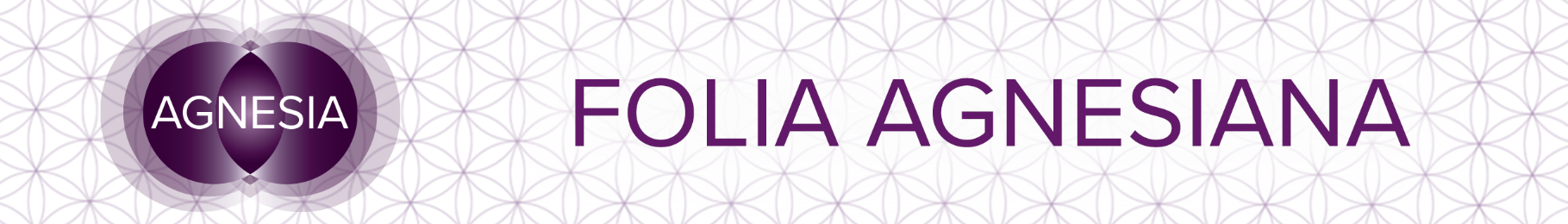 Týden 19. – 25. dubna 2021Trojka pentaklůSedmička pentaklůTrojka pohárůTento týden bude ve znamení navazování nových kontaktů – ať osobních, tak pracovních. Vše se bude podřizovat vzniku nových společenských celků a skupin, které budou společně vytvářet nové a nové projekty, jejichž úspěch nakonec předčí všechna očekávání. Nebraňte se, když Vás někam či k něčemu pozvou, příležitosti tohoto týdne se nemusí opakovat.Všechno, co tento týden začnete, se Vám podaří dotáhnout až do úplného a úspěšného konce.V závěru týdne si dopřejte trochu oslav, hudby a tance, i kdyby to mělo být jen v obývacím pokoji. Naše duše to velmi ocení, už jsou z nedostatku trochu vyprahlé.Nezapomeňte hodně pít, na jaře mají naše těla velkou potřebu.V úterý 20.4. od 20.00 budeme vysílat druhý díl našeho společného pořadu s Agenturou Helas, tentokrát zaměřený na úplný základ našeho zdravého těla – střevo a jeho osídlení. Registrační odkaz naleznete ZDE. Budeme moc rádi, pokud se s vámi opět alespoň takto online potkáme .Jsem součástí harmonických skupin 💗.Příjemný vzájemný týdenpřejíIrena, Lenka, Nikolaza tým Agnesia 